Distanční výuka 17. 3. – 28. 3. 2021Tematický celek – CESTUJEME, POZNÁVÁMEStát, pozor na červenou dát!Dopravní prostředky.VĚDOMOSTNÍ „DOPRAVNÍ“ KVÍZVyjmenuj alespoň 4 dopravní prostředky. (auto, vlak, autobus, letadlo)Které barvy jsou na dopravním semaforu a víš, co která barva znamená?(červená, oranžová/žlutá, zelená; Stůj! Pozor! Volno!)Které barvy jsou na semaforu pro chodce? (červená, zelená)Víš, co by měl mít na hlavě každý správný cyklista a každé dítě do 18 let? (cyklistická přilba/helma)Která barva se užívá pro značení přechodu pro chodce? (bílá)Víš, ke kterému zvířátku je přechod pro chodce přirovnáván? (zebra)Které geometrické tvary jsou použity pro dopravní značky? (např. kruh, trojúhelník, čtverec, obdélník) Vyjmenuj alespoň 5 dopravních značek, které znáš.(např. Hlavní silnice; Dej přednost v jízdě; Zákaz zastavení; Kruhový objezd, Zákaz vjezdu...)Čím se v autě musí všichni cestující připoutat? (bezpečnostní pás)Vzpomeneš si, které dopravní značky jsou použity v blízkosti naší mateřské školy? (např. zákaz vjezdu, parkoviště /s parkovacím kotoučem/, zákaz stání atd.)Bonusová otázkaVíš, jak se jmenují věci, které se vyrábí z materiálů či textilií, jež odráží světlo při osvícení a proč je nutné je používat při snížené viditelnosti? (reflexní prvky)ZÁSADY BEZPEČNÉHO CHOVÁNÍ NA SILNICIV dopravní výchově je důležité se zaměřit na role, ve kterých se dítě v rámci silničního provozu ocitá. A co je dobré, aby si dítě osvojilo?1. Dítě jako chodec - na ulici ví a umí, kam a jak se dívat - na ulici ví, jaké zvuky má vnímat - ví a umí, kde a jak přecházet před silnici, pokud musí přecházet sám - zná, jak správně silnici přechází a jak přechází na přechodu pro chodce i na přechodu, který je řízen semaforem - zná, že na přechodu pro chodce není úplně bezpečno - ví, že vozidla jezdí různou rychlostí, že mají různou brzdnou dráhu 2. Dítě jako cyklista - ví, kde se má pohybovat na kole či koloběžce, zároveň ví, kde se pohybovat nesmí - umí jezdit na kole v doprovodu rodičů či jiné dospělé osoby - umí poznat vybrané dopravní značky a zná jejich význam - umí dodržovat základní pravidla silničního provozu - držet směr vpravo - ví, jak jezdit na stezce pro cyklisty, jak jezdit po chodníku a pěších zónách - ví, že má používat ochranné vybavení - helma, reflexní označení 3. Dítě jako cestující v hromadné dopravě- umí se chovat bezpečně při čekání na zastávce nebo ostrůvku - ví, že se musí pevně držet nebo sedět klidně - umí bezpečně nastoupit a vystoupit z hromadného dopravního prostředku - umí naslouchat radám dospělého a pravidla respektovat - ví, jak se má správně chovat - nekřičet, neběhat, nestoupat, vždy počkat, až prostředek zastaví - ví, že se nesmí rušit řidič za jízdy 4. Dítě jako pasažér v autě - umí správně nastoupit a vystoupit z vozidla - ví, proč se musí používat bezpečností zádržný systém - pás - ví, že nesmí rušit řidič za jízdy - zná pravidla daná pro spolujezdce a dodržuje je - ví, jaké předměty může používat při hraní po cestě autemBÁSNIČKASemafor
Co máš dělat na červenou,
když se kolem auta ženou?
Na chodníku klidně stát,
v jízdní dráhu nevbíhat.Co znamená tahle změna,
když je žlutá rozsvícená?
Připrav se a pozor dej,
čekej nikam nespěchej.A když svítí zelená,
Co to děti znamená?
Malí jako velicí,
všichni přejdou silnicPÍSNIČKAMíša Růžičková - Semafor (Cvičíme s Míšou 5) - YouTubeSLUCHOVÉ VNÍMÁNÍZvuky dopravních prostředků:Dopravní prostředky a jejich zvuky pro děti - YouTubePOHYBOVÁ HRA PRO DĚTI NA TÉMA DOPRAVNÍ PROSTŘEDKYKolo - šlapeme na kole (leh na zádech).Vlak - uděláme tunel pro vláček (leh na zádech, zvedneme zadeček, bedra)
Loď - loď pluje na vlnách (sed, ruce rozpažit, nohy zvedneme nad podložku, nakláníme trup i s pažemi do stran) – starší děti napnuté nohy, mladší d. pokrčené
Loď - klek, naklánění dopředu / dozadu.Letadlo - zapne motor, vrtule, už se zvedá - startuje! (klek, hlava položená na zemi, ruce podél nohou – hlava se zvedá, pohled vpřed/vzhůru, ruce co nejvíce zapažíme).
Traktor - přes pole drkotá (dřep, ruce v bok, po jedné noze vykopáváme).
Auto - skáče přes díry (drobné skoky).Relaxace - vypneme svoje motory, odpočívají kola i traktory.DIDAKTICKÁ HRASlova začínající na písmeno „Jaký prostředek začíná na písmeno A, T, K..?“TIP NA DOPRAVNÍ VÝCHOVU:Dopravní výchova (bezpecnecesty.cz)PREVENTIVNÍ LOGOPEDICKÉ CHVILKYJazykHOUPAČKA - vypláznout jazyk, olizovat spodní ret, doprava, doleva.STĚRAČE - olizovat horní ret doprava, doleva /špička jazyka směřuje nahoru k nosu/.MLSNÁ KOČIČKA - olizovat rty dokolaRtyBRNKÁNÍ - Uvolnit rty a brnkat prstem o dolní ret (brm, brm).KLAUN – Střídat velký úsměv a bez úsměvu.SCHOVÁVANÁ - Vtahovat rty dovnitř = aby nebyly vidět.ČelistGARÁŽ – Pomalu otevírat a zavírat čelisti /při otevřených rtech/.KOUSÁNÍ - Spouštět a přitahovat dolní čelisti při sevřených rtech.KRAVIČKA – Pohybovat spodní čelistí vpravo a vlevo.Dechová cvičeníZRCÁTKO – Dýcháme na zrcátko – zamlží se. Můžeme na něj něco nakreslit.ZIMA – Dýcháme si do “zmrzlých dlaní“.LODIČKA – Foukání do papírové lodičky na vodě.Cvičení hlásekKOČKA - skousnout zuby, našpulit rty, nádech nosem,
              - voláme na kočičku či či či či či, č č č č čMAŠINKA - skousnout zuby, našpulit rty, nádech nosem,
                  - napodobujeme mašinku šššššš ČMELÁK - skousnout zuby, našpulit rty, nádech nosem,
                 - napodobujeme bzučení žžžžžžAUTO - nádech nosem,
            opakuj několikrát za sebou:
            A - E - I - O - U auto už je tu (můžeme zesilovat nebo zeslabovat)VYTLESKEJ SI SLOVA A NAKRESLI TOLIK KOLEČEK, KOLIKRÁT JSI TLESKL.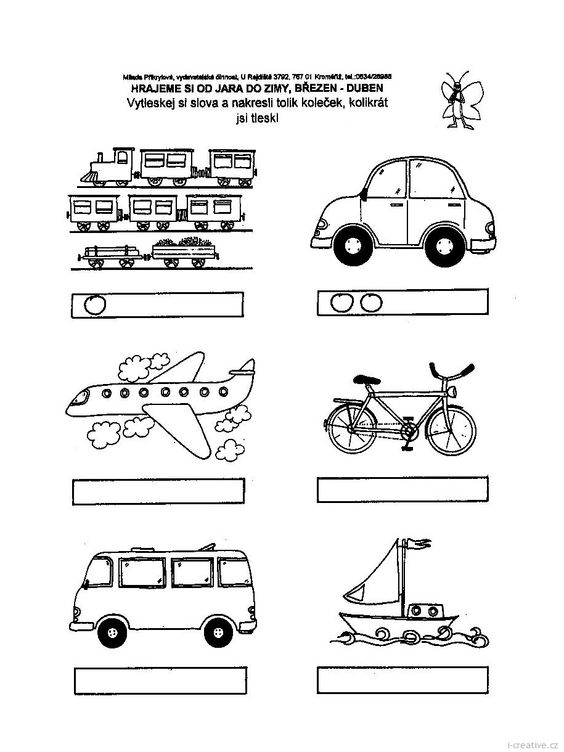 DOKRESLI A VYBARVI DOPRAVNÍ ZNAČKY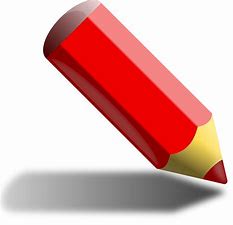 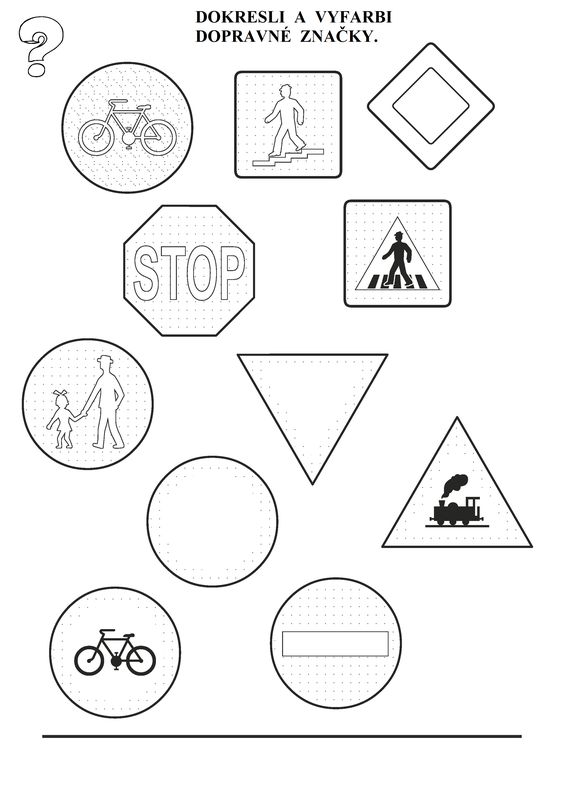 URČI NA SEMAFORECH, KTERÝ SVĚTELNÝ SIGNÁL SVÍTÍ A SPRÁVNĚ HO VYBARVI.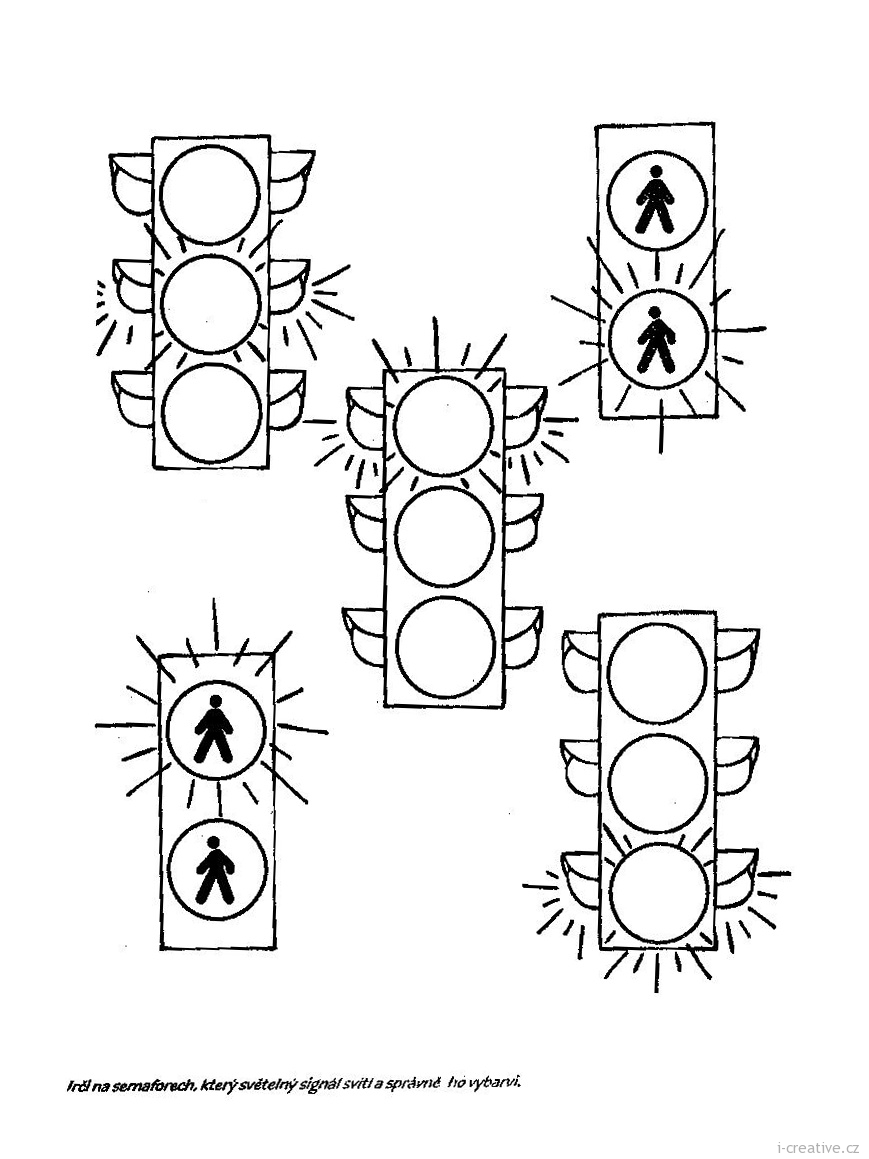 VYSTŘIHNI DOPRAVNÍ PROSTŘEDKY A NALEP JE DO SPRÁVNÉHO PROSTORU, KDE SE MOHOU POHYBOVAT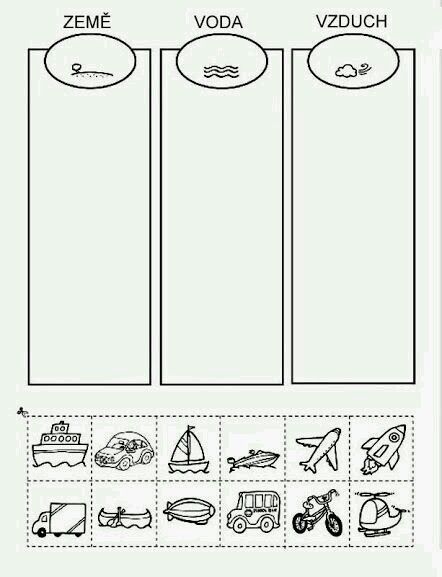 GRAFOMOTORICKÉ CVIČENÍ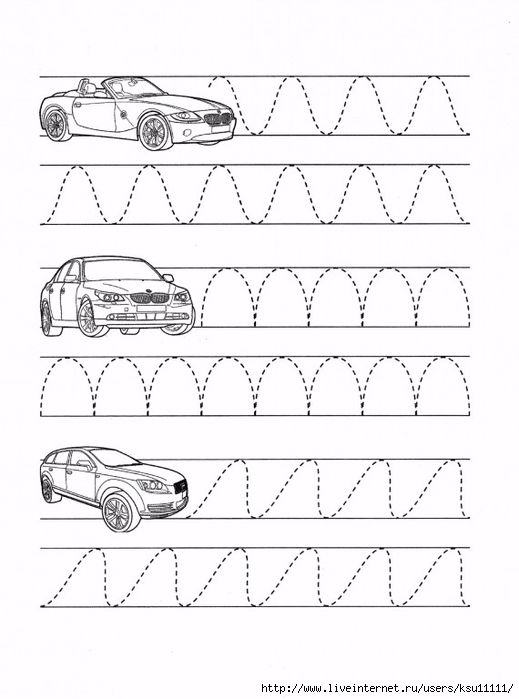 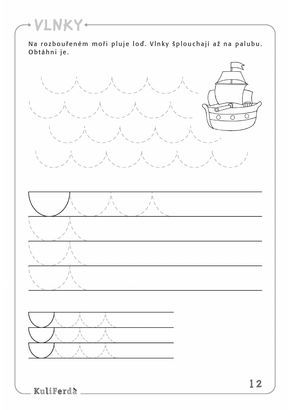 PEXESO (vytiskněte 2x) OBRÁZKOVÉ ČTENÍ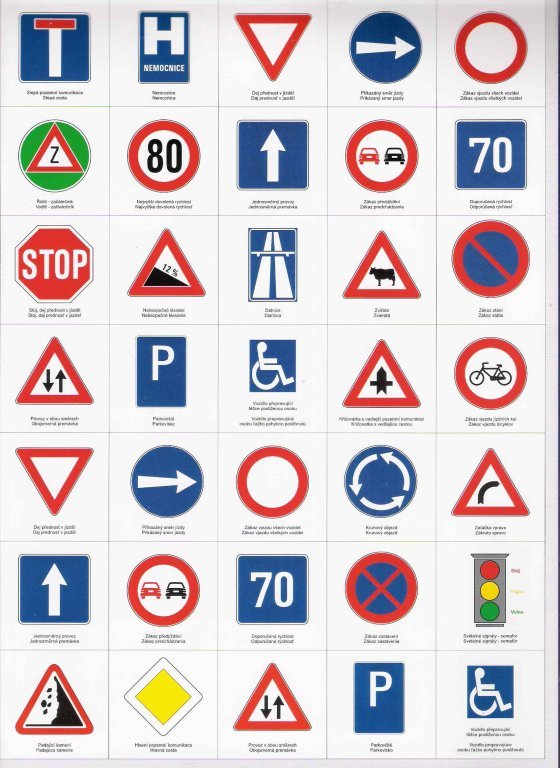 (předčítejte dětem a nechte je doplňovat text, pomocí znázorněných obrázků)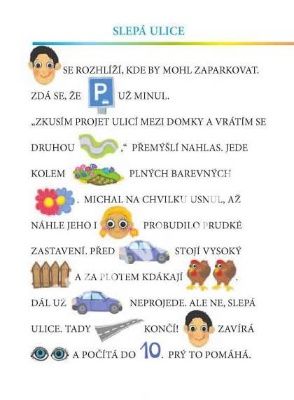 VYBARVY, OBTÁHNI, SPOJ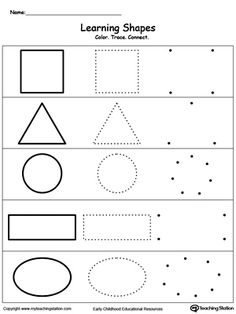 ZRAKOVÉ VNÍMÁNÍRozlišení figury pozadí – vyjmenuj geometrické tvary, urči správný počet a zapiš ho.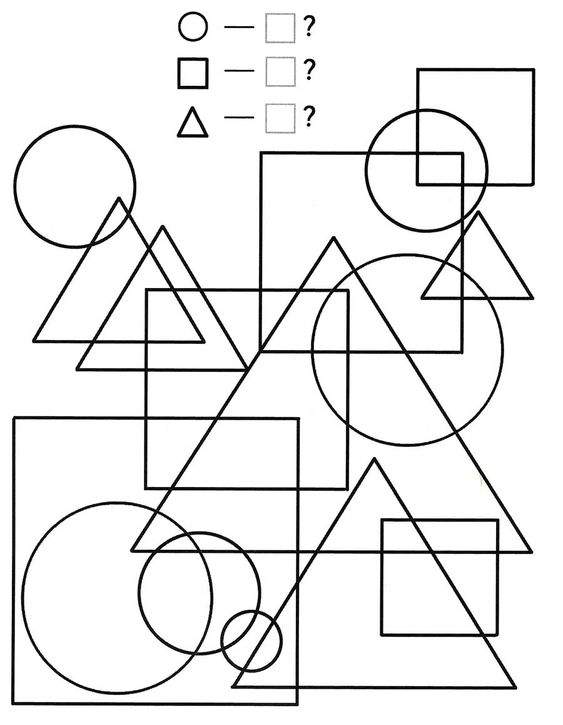 ŘAZENÍ DLE VELIKOSTIV tabulce je nakresleno několik tvarů. Vašim úkolem je doplnit ji tak, aby v následujích políčkách byl tvar ve správné velikosti.Nejdříve největší, potom menší a nakonec nejmenší.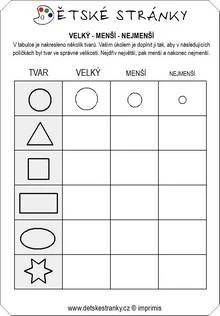 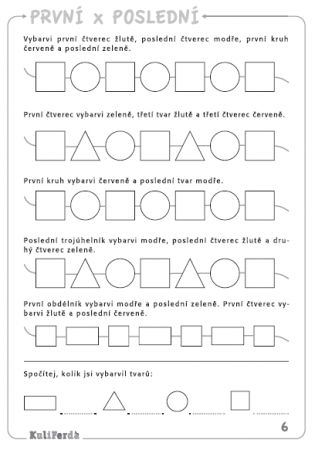 VYBARVI PÍSMENA, KTERÁ JSOU OBSAŽENA VE TVÉM JMÉNU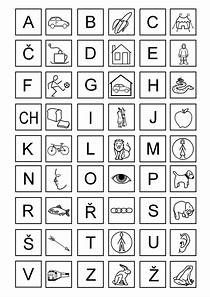 NAPIŠ SPISOVNĚ SVÉ JMÉNO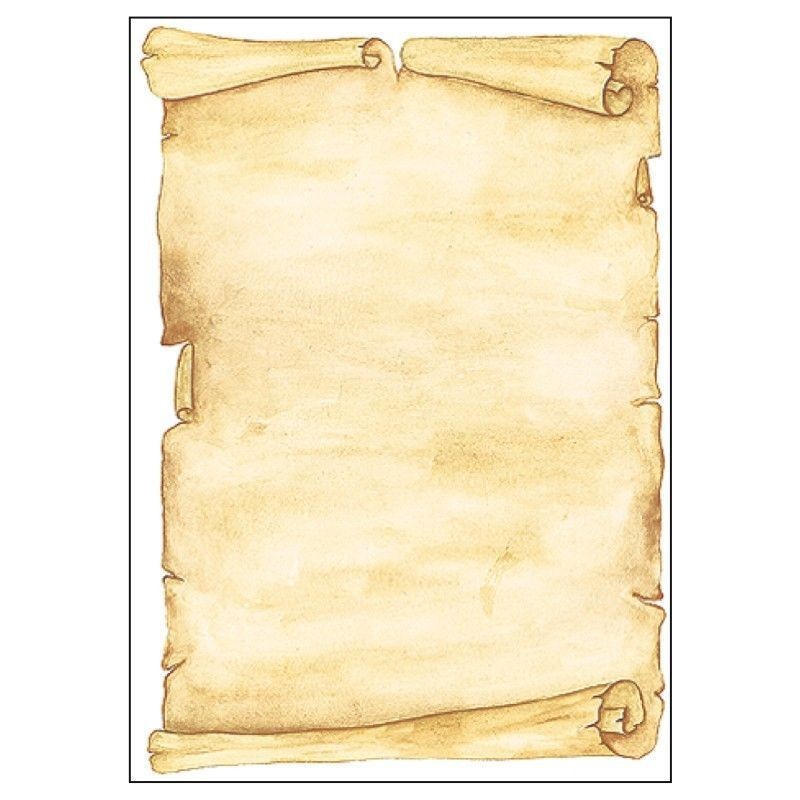 NÁMĚTY KE TVOŘENÍ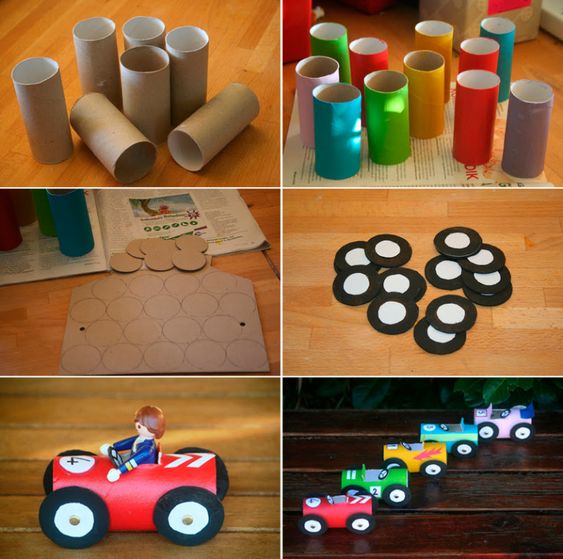 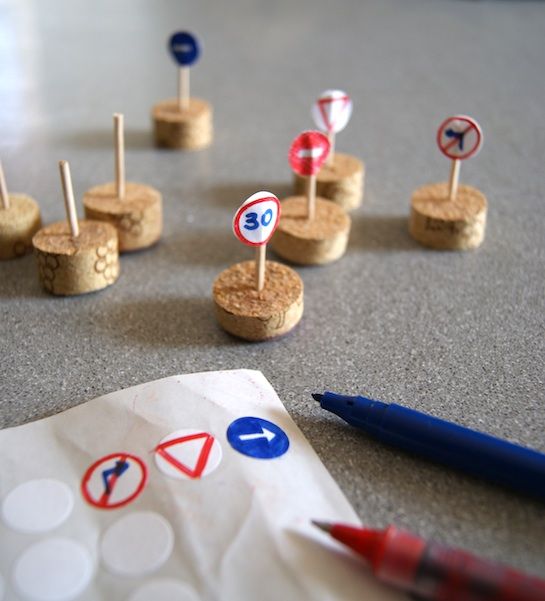 TIP: Na dopravní značky můžete použít i pexeso, které máte přiložené v rámci této distanční výuky.  